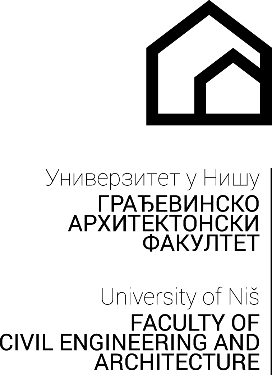 УНИВЕРЗИТЕТ У НИШУГРАЂЕВИНСКО-АРХИТЕКТОНСКИ ФАКУЛТЕТ Број:___7/23____Ниш, _05_.05.2023.године Прва изменаГРАЂЕВИНСКО-АРХИТЕКТОНСКИ ФАКУЛТЕТ У НИШУФинансијски план Грађевинско-архитектонског факултета у Нишу за 2023.годинуМај 2023.ФИНАНСИЈСКИ ПЛАН ГРАЂЕВИНСКО-АРХИТЕКТОНСКОГ ФАКУЛТЕТА У НИШУ ЗА 2023. годинуФинансијски план Грађевинско-архитектонског факултета у Нишу за 2023. годину јe састављен на основу Закона о буџету Републике Србије за 2023. годину, Закона о високом образовању,  Закона о буџетском систему, Уредбе о буџетском рачуноводству, Правилника о стандардном класификационом оквиру и Контном плану за буџетски систем, Уредбе о нормативима и стандардима услова рада Универзитета и Факултета за делатности које се финансирају из буџета, Уредбе о коефицијентима за обрачун и исплату плата запослених у јавним службама, Правилника о начину припреме, састављања и подношења финансијских извештаја корисника буџетских средстава, корисника средстава организација за обавезно социјално осигурање и буџетских фондова, Упутства за припрему програмског буџета, Правилника о буџетском рачуноводству Грађевинско-архитектонског факултета у Нишу, Статута Грађевинско-архитектонског факултета, Средњорочног плана Министарства просвете од 2022 до 2024. године као и Стратегије развоја образовања и васпитања у Републици Србији до 2030. године и пратећег Акционог  плана који су  основ  за остваривање системског унапређивања образовања у Републици Србији, придржавајући се такође моделима родно одговорног планирања.Према одредбама члана 5. Уредбе о буџетском рачуноводству, као основ за вођење буџетског рачуноводства за кориснике буџетских средстава дефинисана је готовинска основа.У складу са опредељеним апропријацијама директног буџетског корисника Министарства просвете и Министарства науке, технолошког развоја и иновација, извршена је расподела средстава по Програмима, Програмским активностима и Пројектима и то: Програм  2005 – Подршка рада Универзитета у Нишу Програмска активност 0007; Подршка реализацији докторских студија Програмска активност 0013; Програм 0201 - Подршка реализацији општег интереса у научно истраживачкој делатности Пројектна активност 0001;ФИНАНСИЈСКИ ПЛАН ГРАЂЕВИНСКО-АРХИТЕКТОНСКОГ ФАКУЛТЕТА У НИШУ ЗА 2023. ГОДИНУОПШТИ ПРИХОДИ И ПРИМАЊА ИЗ БУЏЕТАМИНИСТАРСТВА ПРОСВЕТЕМИНИСТАРСТВА НАУКЕ, ТЕХНОЛОШКОГ РАЗВОЈА И ИНОВАЦИЈАФинансијски план Грађевинско-архитектонског факултета у Нишу за 2023.годину обухвата планиране податке и пројекције на основу:-  Финансијског плана за 2022. годину-  Ребаланса финансијског плана за 2022. годину-  Остварених прихода,примања,расхода и издатака у току друге половине 2022.-  Планираних активности у току 2022. године, а чија се реализација очекује у 2023.-  Планираних активности у 2023. години-  Укључује планове и образложења свих организационих јединица факултета, као и       Студентског парламента Грађевинско-архитектонског факултетаФИНАНСИЈСКИ ПЛАН ЗА 2023. ГОДИНУТЕКУЋИ ПРИХОДИ И ПРИМАЊАИзвори финансирања су:01 приходи из буџета04 сопствени приходи буџетских корисника13 Нераспоређени вишак прихода и примања из ранијих годинаТЕКУЋИ РАСХОДИ И ИЗДАЦИТЕКУЋИ РАСХОДИ И ИЗДАЦИ ПРЕМА ИЗВОРИМА ФИНАНСИРАЊА***01  ПРОГРАМ 2005 Подршка реализацији докторских студија Пројектна активност 0013 - Приходи из буџета 01ПРОГРАМСКА АКТИВНОСТ 0013Назив: Подршка реализацији докторских студија Сврха:Сврха и циљеви ове програмске активности су повећање броја новоуписаних студената на докторске студије и праћење ефикасности студирања.Опис: Обављање делатности из области високог образовања врши се кроз образовне, научноистраживачке делатности и сарадњу са привредом. Овим програмом подржана је делатност високих школа.Средства која високошколска установа, односно високошколска јединица оствари, изузев средстава која обезбеђује Република, чине сопствени приход те високошколске установе, односно јединице.Систем високог образовања у првом реду усмерава своје образовне и истраживачке активности ка задовољењу развојних потреба привреде и друштва у Републици Србији. Високо образовање је отворено према свима.Циљеви високог образовања дефинисани су Законом и Стратегијом образовања у Републици Србији до 2030.42 КОРИШЋЕЊЕ РОБА И УСЛУГА4242 Услуге образовања, културе и спорта                                                                               01 Планирани приходи из буџета у 2023.години                                                    1.330.868,00 Дин.***01  ПРОГРАМ 2005  Подршка рада Универзитета у Нишу Пројектна активност 0007- Приходи из буџета 0104  Сопствени приходи - Извор финансирања 04ПРОГРАМ 2005 Назив: Високо образовање Сврха: Сврха високог образовања јесте да кроз организоване студије и научноистраживачки рад непрекидно обавља трансфер и креирање научних знања и стручних компетенција којима се омогућава у првом реду, социјални, културни, економски и други напредак наше земље и њених грађана у стално променљивим околностима живота и развоја. Ова делатност је од посебног значаја за Републику Србију, а део је међународног, посебно европског, образовног, научног односно уметничког простора.Опис: Обављање делатности из области високог образовања врши се кроз образовне и научноистраживачке делатности. Овим програмом подржана је делатност високошколских установа: универзитета, факултета, уметничких академија, академија струковних студија и високих струковних школа. Систем високог образовања у првом реду усмерава своје образовне и истраживачке активности ка задовољењу развојних потреба привреде и друштва у Републици Србији. Високо образовање је отворено према свима.Циљеви високог образовања дефинисани су Законом и Стратегијом образовања у Републици Србији до 2030.***01 ПРОГРАМ 0201 Подршка реализацији општег интереса у научноистраживачкој делатности  - Пројектна активност 0001- Приходи из буџета 01ПРОГРАМ 0201 Назив: Развој науке и технологијеСектор: Наука, технолошки развој и иновације Сврха: Друштвени и привредни развој Републике Србије. Опис: Развој и унапређење научноистраживачке делатности у функцији научног, технолошког и привредног развоја; предлагање и реализација политике и стратегије научног и технолошког развоја; утврђивање и реализација програма научних, технолошких и развојних истраживања; усавршавање кадрова за научноистраживачки рад; предлагање и реализација иновационе политике; подстицање техно предузетништва, трансфера знања и технологија у привреди; развој и унапређење иновационог система у Републици Србији; Развој функционисања система научно-технолошких информација и програма развоја научно-технолошке инфраструктуре; сигурност нуклеарних објеката; производња и привремено складиштење радиоактивних материјала, изузев у нуклеарним енергетским постројењима, као и други послови одређени закономПРОГРАМСКА АКТИВНОСТ 0001 Назив: Подршка реализацији општег интереса у научноистраживачкој делатности Сврха: Научноистраживачки рад у пуној мери доприноси стицању и усвајању научних сазнања, развоју нових производа, услуга, пословних и социјалних модела и друштва уопште. Формирање нових генерација истраживача спосoбних да мисле иновативно и креативно, истраживаче који ће бити у стању да кроз нове идеје и интелектуално лидерство допринесу општем друштвеном напретку.Повећање учешћа Републике Србије у мeђународним пројектима и програмима.УНИВЕРЗИТЕТ У НИШУГРАЂЕВИНСКО-АРХИТЕКТОНСКИ ФАКУЛТЕТ СЛУЖБА РАЧУНОВОДСТВААНАЛИЗА ПРИХОДА И ПРИМАЊА РАСХОДА И ИЗДАТАКАИзвор 01  – планирани приходи буџетских средставаПриходи и примања из буџетских извора обухватају средства намењена за исплату:плата (нето. порез. доприносе на терет запослених, доприносе на терет послодавца).сталних трошкова: трошкови енергије, комуналија, комуникација, издавачке делатности, текуће поправке и одржавања зграде, међународне сарадње, материјала за образовање. културе и спорта и сл. (трошкови који се уплаћују према Уредби о нормативима и стандардима услова рада универзитета и факултета за делатности које се финансирају из буџета),трошкова рада на пројектима: пројекти финансирани или суфинансирани од стране Министарства просвете, Министарства науке, технолошког развоја и иновација - постојећи и нови пројекти за које смо поднели, припремамо или планирамо подношење конкурсне документације и сл.трошкови организовања скупова, архитектонских салона – скупови финансирани или суфинансирани од стране Министарства просвете, Министарства  науке, технолошког развоја и иновација	трошкови путовања или учествовања запослених на стручним скуповима, као и путовања или учешће студената на такмичењима,трошкови штампања публикација - финансирање или суфинансирање издања и сл.Прикупљена средства се наменски користе у складу са потписаним уговорима и решењима, редовно се правдају и достављају како појединачни Извештаји, тако и тромесечни Извештаји о наменском трошењу буџетских средстава (Образц 5; ПФИ), као и Финансијки извештај на крају календарске године  који се подносе у систему ИСПФИ Управе за трезор према Програмима и Програмским активностима.Извор 04 - планирани приходи и примања сопствених средставаИзвор 13  - планирани приходи из предходне године по основу реализације пројектаПриходи и примања из сопствених извора обухватају средства прикупљена по основу:основне делатности - пружања услуга самофинансирајућим студентима (на сва три нивоа студија - основним, мастер и докторским студијама),реализације пројекта Фонда за науку Републике Србије - Програм Идејеорганизовањем међународних скупова,организовањем додатних курсева,пружањем стручних услуга другим правним лицима,рефундирања трошкова од осигуравајуће куће,другим додатним активностима.Сва прикупљена средства се наменски користе за трошкове организовања и спровођења како образовне делатности Факултета (сва три нивоа студија), тако и научне делатности, подржавајући настанак и развој пројеката и др. Планирани су трошкови како запослених по основу уговора о раду (на неодређено и одређено време), тако и ангажовања лица ван радног односа по основу привремених и повремених послова, уговора о ангажовању наставника, сарадника и демонстратора, (уговора о ауторском хонорару и уговора о делу), уговора о допунском раду, уговора са правним лицима и сл.Планирани су стални и фиксни трошкови, али и варијабилни трошкови,односно  трошкови рада сразмерно учешћу у оствареном сопственом приходу Факултета како у настави, тако и у службама Секретаријата (Службе за наставу, Рачуноводства, Службе за опште послове, Рачунског центра и Библиотеке).Захтеви са исказаним плановима и образложењима организационих јединица Факултета, Управе Факултета, Студентског парламента, организационе јединице Центар за Грађевинарство и архитектуру – планирани приходи, Службе за наставу -  планирани приходи од школарине и остали приходи студената, Кадровски план Факултета за 2023. годину Службе за правне и опште послове, буџети руководиоца пројеката које финансира Фонд за науку РС - програм Идеје, а на основу којих се дошло до износа укупно планираних средстава у Финансијском плану (прихода и примања,расхода и издатака) чине прилог Финансијском плану. Министарство просвете, у складу са чланом 50. Закона о буџетском систему, доставило је информације о одобреним апропријацијама.ДеканДр.Славиша ТрајковићПродекан за материјално-финансијске пословеДр.Милан ГоцићРаздео 36  Министарство науке, технолошког развоја и иновацијаФункција 140Раздео 36  Министарство науке, технолошког развоја и иновацијаФункција 140Раздео 26Министарство просветеГлава 26.4 Више и универзитетско образовањеФункција 940 Раздео 26Министарство просветеГлава 26.4 Више и универзитетско образовањеФункција 940 ПРОГРАМ 0201ПРОГРАМ 0201ПРОГРАМ 2005ПРОГРАМ 2005ПРОГРАМСКА АКТИВНОСТ 0001Подршка реализацији општег интереса у научно истраживачкој делатностиПРОГРАМСКА АКТИВНОСТ 0007Подршка рада Универзитета у НишуПРОГРАМСКА АКТИВНОСТ 0013Подршка реализацији докторских студијаред. бр.контоописизноси према извору финансирањаизноси према извору финансирањаизноси према извору финансирањаукупноред. бр.контоопис011304 укупно1700000Текући приходи321.229.496,00дин.190.800.000,00 дин.512.029.496,00 дин.2740000Други приходи188.300.000,00 дин.188.300.000,00 дин.3742000Приходи од продаје добара и услуга178.000.617,00 дин.178.000.617,00 дин.4744000Добровољни трансфери од физичких и правних лица300.000,00 дин.300.000,00 дин.5745000Остали приходи буџета Републике  9.999.383,00дин.     9.999.383,00дин6770000Меморан.ставке за рефундацију расхода  2.500.000,00 дин.   2.500.000,00 дин.7771000Меморан.ставке за рефундацију расхода2.500.000,00 дин2.500.000,00 дин8772000Меморан.ставке за рефундацију расхода из претх. године..9790000Приходи из буџета321.229.496,00 дин.321.229.496,00 дин10791000Приходи из буџета321.229.496,00 дин.321.229.496,00 дин11800000Прим.од продаје нефин.имовине400.000,00 дин.400.000,00 дин.12810000Примања од продаје основ. средстава400.000,00 дин.400.000,00 дин.13811000Примања од продаје непокретности..14812000Примања од продаје покретне имовине400.000,00 дин.400.000,00 дин.15300000Капитал,утврђивање резултата пословања и ванбилансна евиенција8.857.828,00 дин.8.857.828,00 дин16320000Утврђивање резултата пословања 8.857.828,00 дин.8.857.828,00 дин17321000Утврђивање резултата пословања8.857.828,00 дин.8.857.828,00 динУкупноУкупноУкупно521.287.324,00 дин.ред.бр.контоописизнос12341400000Текући расходи484.689.584,00 дин.2410000Расходи за запослене343.472.583,00 дин.3411000Плате, додаци и накнаде запослених281.644.125,00 дин.4412000Социјални доприноси на терет послодавца47.162.000,00 дин.5413000Накнаде у натури    700.000,00 дин.6414000Социјална давања запосленима  6.600.000,00 дин.7415000Накнаде трошкова за запослене  3.366.458,00 дин.8416000Награде запосленима и остали посебни расходи  4.000.000,00 дин.9420000Коришћење услуга и роба139.567.001,00 дин.10421000Стални трошкови17.691.000,00 дин.11422000Трошкови путовања15.353.230,00 дин.12423000Услуге по уговору37.445.000,00 дин.13424000Специјализоване услуге50.783.651,00 дин.14425000Текуће поправке и одржавање8.900.000,00 дин.15426000Материјал9.394.120,00 дин.16480000Остали расходи 1.650.000,00 дин.17482000Порези, обавезне таксе и казне1.350.000,00 дин.18483000Новчане казне и пенали по решењу судова   300.000,00 дин.19500000Издаци за нефинансијску имовину36.597.740,00 дин.20510000Основна средства36.597.740,00 дин.21511000Зграде и грађевински објекти  12.439.998,00 дин.22512000Машине и опрема22.957.742,00 дин.23513000Oстале некретнине и опрема200.000,00 дин.24515000Нематеријална имовина  1.000.000,00 дин.УкупноУкупноУкупно521.287.324,00 дин.01, УКУПНИ РАСХОДИ И ИЗДАЦИ ИЗ ИЗВОРА 01 04, УКУПНИ РАСХОДИ И ИЗДАЦИ ИЗ ИЗВОРА 04Конто - назив расхода, издатка41 РАСХОДИ ЗА ЗАПОСЛЕНЕ4111 Плата и додаци01 Планирани приходи из буџета у 2021. години04 Планирани сопствени приходи буџетских корисника у 2021. години       Финансијски план       за 2023. годину01, УКУПНИ РАСХОДИ И ИЗДАЦИ ИЗ ИЗВОРА 01 04, УКУПНИ РАСХОДИ И ИЗДАЦИ ИЗ ИЗВОРА 04Конто - назив расхода, издатка41 РАСХОДИ ЗА ЗАПОСЛЕНЕ4111 Плата и додаци01 Планирани приходи из буџета у 2021. години04 Планирани сопствени приходи буџетских корисника у 2021. годиниФинансијски  план за 2023. годину41 РАСХОДИ ЗА ЗАПОСЛЕНЕ4111 Плата и додаци01 Планирани приход из буџета у 2023. години                           04 Планирани сопствени приходи буџетских корисника у 2023. години235.121.041,00 дин.         46.094.400,00 дин.4121 Доприноси за ПИО01 Планирани приходи из буџета у 2023. години04 Планирани сопствени приходи буџетских корисника у 2023.години  26.997.702,00 дин.    5.529.600,00 дин. 4122 Доприноси за здравство01 Планирани приходи из буџета у 2023. години04 Планирани сопствени приходи буџетских корисника у 2023. години  12.176.487,00 дин.    2.376.000,00 дин.4131 Накнаде у натури04 Планирани сопствени приходи буџетских корисника у 2023.години       700.000,00 дин.4141 Исплата накнада за време одсуствовања са посла на терет фондова04 Планирани сопствени приходи буџетских корисника у 2023.години    2.500.000,00 дин.4143 Отпремнине и помоћи04 Планирани сопствени приходи буџетских корисника у 2023. години    3.800.000,00 дин. 4144 Помоћ у медицинском лечењу запосленог или чл.уже породице04 Планирани сопствени приходи буџетских корисника у 2023. години300.000,00 дин.4151 Накнаде за запослене01 Планирани приходи из буџета у 2023. години04 Планирани сопствени приходи буџетских корисника у 2023. години1.366.458,00 дин.2.000.000,00 дин.4161 Награде, бонуси и остали посебни расходи04 Планирани сопствени приходи буџетских корисника у 2023. години4.000.000,00 дин.42 КОРИШЋЕЊЕ РОБА И УСЛУГА4211 Трошкови платног промета и банкарских услуга01 Планирани приходи из буџета у 2023.години04 Планирани сопствени приходи буџетских корисника у 2023. години  450.000,00 дин.1.450.000,00 дин.4212 Енергетске услуге01 Планирани приходи из буџета у 2023.години04 Планирани сопствени приходи буџетских корисника у 2023.години5.055.000,00 дин.1.400.000,00 дин.4213 Комуналне услуге01 Планирани приходи из буџета у 2023. години04 Планирани сопствени приходи буџетских корисника у 2023. Години1.077.000,00 дин.    800.000,00 дин.4214 Услуге комуникација01 Планирани приходи из буџета у 2023.години04 Планирани сопствени приходи буџетских корисника у 2023. годиниПрва измена  659.000,00 дин.1.450.000,00 дин.4215 Трошкови осигурања04 Планирани сопствени приходи буџетских корисника у 2023. години1.500.000,00 дин.4216 Закуп имовине и опреме04 Планирани сопствени приходи буџетских корисника у 2023. години   600.000,00 дин.4221 Трошкови службених путовања у земљи01 Планирани приходи из буџета у 2023. години04 Планирани сопствени приходи буџетских корисника у 2023. години     20.000,00 дин.8.100.000,00 дин.4222 Трошкови службених путовања у иностранству01 Планирани приходи из буџета у 2023. години04 Планирани сопствени приходи буџетских корисника у 2023. години    12.230,00 дин.5.700.000,00 дин.4224 Превоз ученика04 Планирани сопствени приходи буџетских корисника у 2023. години500.000,00 дин.4231 Административне услуге01 Планирани приходи из буџета у 2023. години04 Планирани сопствени приходи буџетских корисника у 2023.години100.000,00 дин.450.000,00 дин.4232 Компјутерске услуге01 Планирана примања буџетских корисника у 2023.години04 Планирани сопствени приходи буџетских корисника у 2023. години      90.000,00 дин. 2.100.000,00 дин.4233 Услуге образовања и усавршавања запослених01 Планирани приходи из буџета у 2023.години04 Планирани сопствени приходи буџетских корисника у 2023.години  100.000,00 дин.5.200.000,00 дин.4234 Услуге информисања01 Планирани приходи из буџета у 2023. години04 Планирани сопствени приходи буџетских корисника у 2023. години  160.000,00 дин.4.550.000,00 дин.4235 Стручне услуге01 Планирани приходи из буџета у 2023. години04 Планирани сопствени приходи буџетских корисника у 2023. години   150.000,00 дин.20.100.000,00 дин.4236 Услуге за домаћинство и угоститељство01 Планирани приходи из буџета у 2023. години04 Планирани сопствени приходи буџетских корисника у 2023. годиниПрва измена     80.000,00 дин.2.900.000,00 дин.4237 Репрезентација04 Планирани сопствени приходи буџетских корисника у 2023. години700.000,00 дин.4239 Остале опште услуге01 Планирани приходи из буџета у 2023. години04 Планирани сопствени приходи буџетских корисника у 2023. години100.000,00 дин.200.000,00 дин.4242 Услуге образовања, културе и спорта01 Планирани приходи из буџета у 2023. години04 Планирани сопствени приходи буџетских корисника у 2023. години    889.710,00 дин.10.000.000,00 дин.4243 Медицинске услуге04 Планирани сопствени приходи буџетских корисника у 2023. години200.000,00 дин.4246 Услуге очувања животне средине, науке и геодетске услуге04 Планирани сопствени приходи буџетских корисника у 2023. години7.000.000,00 дин. 4249 Остале специјализоване услуге01 Планирани приходи из буџета у 2023. години04 Планирани сопствени приходи буџетских корисника у 2023. години   388.000,00 дин.2.500.000,00 дин.4251 Текуће поправке и одржавање зграда и објеката04 Планирани сопствени приходи буџетских корисника у 2023. години4.800.000,00 дин.4252 Текуће поправке и одржавање опреме04 Планирани сопствени приходи буџетских корисника у 2023. години4.000.000,00 дин.4261 Административни материјал01 Планирани приходи из буџета у 2023. години04 Планирани сопствени приходи буџетских корисника у 2023. години   130.000,00 дин.2.600.000,00 дин.4263 Материјал за образовање и усавршавање запослених01 Планирани приходи из буџета у 2023. години04 Планирани сопствени приходи буџетских корисника у 2023. години160.000,00 дин.400.000,00 дин.4265 Материјали за очување животне средине и науку04 Планирани сопствени приходи буџетских корисника у 2023. години    2.000.000,00 дин.4266 Материјали за образовање, културу и спорт01 Планирани приходи из буџета у 2023. години04 Планирани сопствени приходи буџетских корисника у 2023. години  76.000,00 дин.900.000,00 дин.4268 Материјали за домаћинство и угоститељство01 Планирани приходи из буџета у 2023. години04 Планирани сопствени приходи буџетских корисника у 2023. години      90.000,00 дин.900.00.000,00 дин.4269 Материјали за посебне намене04 Планирани сопствени приходи буџетских корисника у 2023. години   400.000,00 дин.48 ОСТАЛИ РАСХОДИ4821 Остали порези04 Планирани сопствени приходи буџетских корисника у 2023. години     1.000.000,00 дин.4822 Обавезне таксе04 Планирани сопствени приходи буџетских корисника у 2023. години   450.000,00 дин.4831 Новчане казне и пенали по решењу судова04 Планирани сопствени приходи буџетских корисника у 2023. години  300.000,00 дин.51 ОСНОВНА СРЕДСТВА5113 Капитално одржавање зграда и објеката04 Планирани сопствени приходи буџетских корисника у 2023. годиниПрва измена  12.439.998,00 дин.5122 Административна опрема04 Планирани сопствени приходи буџетских корисника у 2023. години10.450.000,00 дин.5124 Опрема за заштиту животне средине 04 Планирани сопствени приходи буџетских корисника у 2023. години  200.000,00 дин.5125 Медицинска и лабораторијска опрема04 Планирани сопствени приходи буџетских корисника у 2023. години2.500.000,00 дин.5126 Опрема за образовање, науку, културу и спорт04 Планирани сопствени приходи буџетских корисника у 2023. години6.000.000,00 дин.5128 Опрема за јавну безбедност04 Планирани сопствени приходи буџетских корисника у 2023. години5131 Остале некретнине и опрема04 Планирани сопствени приходи буџетских корисника у 2023. годиниПрва измена200.000,00 дин.200.000,00 дин.5151 Нематеријална имовина04 Планирани сопствени приходи буџетских корисника у 2023. години1.000.000,00 дин.01, УКУПНИ РАСХОДИ И ИЗДАЦИ ИЗ ИЗВОРА 01 04 УКУПНИ РАСХОДИ И ИЗДАЦИ ИЗ ИЗВОРА 04Конто - назив расхода, издатка41 РАСХОДИ ЗА ЗАПОСЛЕНЕ4111 Плата и додаци01 Планирани приходи из буџета у 2021. години04 Планирани сопствени приходи буџетских корисника у 2021. години  Финансијски план за   2023. годину41 РАСХОДИ ЗА ЗАПОСЛЕНЕ4111 Плата и додаци01 Планирани приход из буџета у 2023. години             15.407.000,00 дин. 4121 Допринос за пензијско и инвалидско осигурање01 Планирани приход из буџета у 2023. Години1.732.000,00 дин.4122 Допринос за здравствено осигурање01 Планирани приход из буџета у 2023. години861.000,00 дин.42 КОРИШЋЕЊЕ УСЛУГА И РОБА4211 Трошкови платног промета и банкарских услуга01 Планирани приход из буџета у 2023. години50.000,00 дин.4212 Енергетске услуге01 Планирани приход из буџета у 2023. години2.500.000,00 дин4213 Комуналне услуге01 Планирани приход из буџета у 2023. години500.000,00 дин.4221 Трошкови службених путовања у земљи01 Планирани приход из буџета у 2023. години350.000,00 дин.4222 Трошкови дневница на службеном путу у иностранство01 Планирани приход из буџета у 2023. години400.000,00 дин.4233 Услуге образовања и усавршавања запослених01 Планирани приход из буџета у 2023. години150.000,00 дин.4246 Услуге очувања животне средине, науке, и геодетске услуге01 Планирани приход из буџета у 2023. години28.000.000,00 дин.4252 Текуће поправке и одржавање опреме01 Планирани приход из буџета у 2023. години100.000,00 дин.4261 Административни материјал01 Планирани приход из буџета у 2023. години200.000,00 дин.4263 Материјали за образовање и усавршавање запослених01 Планирани приход из буџета у 2023. години100.000,00 дин.4265 Материјали за очување животне средине и науку01 Планирани приход из буџета у 2023. години100.000,00 дин.51 ОСНОВНА СРЕДСТВА5126 Опрема за образовање, науку, културу и спорт01 Планирани приход из буџета у 2023. Години2.000.000,00 дин.